“To be the best we can be every day, in every way!”ST PATRICK’S PRIMARY SCHOOL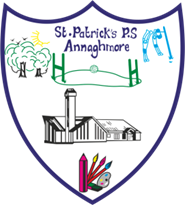 Thursday 19th March 2020Dear Parents,Staff have been working tirelessly preparing Study Packs for every child in the school and these can be collected tomorrow morning from the school as stated below. Please note, ONLY ONE ADULT per family should come to collect packs and please, no children are to brought to school. Packs will be sorted alphabetically and into family groups as necessary. If you cannot collect packs at times given please arrange for someone else to collect them for you and we will gladly accommodate this.A  -  D: 10:00am – 10:30am  (Point 1 Front Yard)M - Mc:  10:00am – 10:30am  (Point 2 Front Yard)E – L:  10:45am – 11:15am  (Point 3 Front Yard)N – Z:  10:45am – 11:15am  (Point 4 Front Yard)In addition to the Study Packs, we have a dedicated Home Learning folder in Parents Artea on the school website. This is Password protected and you can access it using
10AnnaghmoreYou can then select the file for your child’s class; in each there will be weekly messages from teachers along with weekly learning objectives, additional work to be downloaded and references to websites for other learning. Staff will also refer to the study packs as part of the weekly learning for their class.The only class who do not have their work on the website are P6.Primary 6 pupils will be using Google Classroom and each P6 pupil needs to download Google Classroom and access the resource using their school Username and Password. They will then be asked to enter a code that will access P6 work for Mrs Bradley, Mrs Kinsella and Miss Mc Guinness.Code:  ih7xjidOnce this has been accessed, they will find folders with weekly notes and Booster Work for those intending to do the transfer and who have paid for their Transfer Packs. The packs can be collected tomorrow from Mrs Bradley when you lift your child’s study pack. Anyone who has not paid for their Transfer folders but would like to do so, can do so tomorrow.This will be a whole new way of ‘remote learning’ and one that has happened suddenly for us all.Thank you so much for all the support and backing you have given St Patrick’s this year and please be assured that we remain totally committed and dedicated to all, our pupils, families, friends of St Patrick’s and our local community.Please, take good care of yourselves, your families and those near to you.With every best wish and blessing,Anne mc GuinnessPrincipal of St Patrick’s PS, Annaghmore.